
                                 Province of the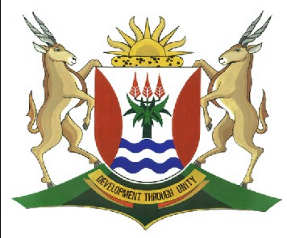 EASTERN CAPEEDUCATIONDIRECTORATE SENIOR CURRICULUM MANAGEMENT (SEN-FET)HOME SCHOOLING SELF-STUDY ANSWER SHEETQUESTION 1                                                                                                                                    40 MARKS − 40 MINUTESDiscuss in detail, without the use of graphs, the market structure of an oligopoly.                          (26 marks)                                                                                                                                                                                       How effective is the competition policy in regulating mergers and takeovers in South Africa?         (10 marks)                                                                                                                                        (SC DBE 2019)                                                                                                          [40]INTRODUCTIONAn oligopoly exists when a small number of large companies are able to influence the supply of a product or service to a market √√                                                                                             (Accept any other correct relevant introduction)                                                                                                           Max (2)MAIN PARTNumber of businesses √The market consists of few firms that dominate the market √√ e.g. banks √Each firm is aware of the actions of the others in the market and this has an impact on decision-making √√This means each producer not only influences others but he also has to consider them √√If there is two firms in the market, it is called a duopoly √√Nature of the product √Products sold may be homogeneous or heterogeneous√√When product are homogenous, the market is called a pure oligopoly √√ e.g. petrol √When products are different, the market is referred to as a differentiated oligopoly √√ e.g. motor cars √Entry into the market √It is difficult to enter the market due to various barriers √√A large amount of capital is usually required to enter the market √√It is often difficult to overcome barriers imposed by consumer preferences brands √√Firms usually spend a lot of money on advertising to create brand loyalty √√The existing firms may often be enjoying economies of scale and this may be a further barrier √√Control over price √Oligopolists have influenced the price but not as much as the monopolist does √√Price wars is often a feature when the existing firms want to limit entrance in the market √√Demand curve of the oligopoly √An oligopoly faces a kinked demand curve.  This demand curve consists of two sections √√The top section that relates to high prices has a very elastic slope (i.e. demand is very sensitive to ‘n price change) √√The bottom section that relates to lower prices is very inelastic (i.e. demand is not sensitive to a price change) √√Collusion √Firms often cooperate instead of competing with one another √√This may be by forming cartels (explicit collusion), which are formal agreements for firms to work together √√At times collusion can be in the form of price leadership, which is an unspoken agreement among firms √√Price leadership (tacit/implicit collusion) involves one firm serving as a price leader while others follow √√When the price leader changes its price the other do the same √√Collusion is illegal in South Africa, may not negotiate agreements that can limit competition.  Behaviour is liable to large fines by the Competition Commission √√Market information √Buyers and sellers have incomplete information about market conditions √√Even though the oligopolists monitor one another’s actions, they do not always know how the competitor will react to their actions √√Price and profits √Prices are higher in general than under perfect competition √√Oligopolists develop brand loyalty among consumers to generate economic profit √√    Mutual dependence √There are only a few businesses that sell that particular product – each business is influenced by the action of others √√                                                                                                                                                             (Max 26)      (Accept other correct relevant responses)ADDITIONAL PARTThe competition policy is effective in:putting in place the competition commission, competition tribunal and competition appeal court to investigate and approve mergers and takeovers, investigating whether it is going to substantially prevent or lessen competition √√taking into account the public interest effects such as its impact on employment √√considering the ability of small businesses owned by disadvantaged to become competitive √√the merger of Massmart and Wallmart where they ensured that no job losses will occur for a certain period of time √√providing services to local businesses to ensure sustainability of local producers√√ensuring that mergers are not for the sake of creating market power √√looking into the details of each case and come to a suitable decision √√declining the merger where Air Link wanted to acquire SAfair in 2018, to limit competition due to a few firms in that market √√ approving mergers with conditions, e.g. between Regent and Hollard insurance companies in 2017 √√The condition was that no employees may be retrenched for a period of 3 years after the merger √√ approving a successful merger with no conditions attached, in the Mondi acquiring Excelsior technologies in 2017 √√                                                                                                                                                                   (Max 10)  (Accept other correct relevant higher order response) (Allocate a maximum of 2 marks for mere listing of facts or examples)CONCLUSIONThe correct application of the Competition Policy is crucial for ensuring that imperfect markets such as oligopoly operate fairly √√                                                                                                                               Max (2) (Accept other correct relevant higher order responses)                                                                                                                                                                        [40]SUBJECTECONOMICSGRADE         12DATE24/06/2020TOPICMICROECONOMICS TERM 1REVISIONTERM 2 CONTENTX